На портале «Работа России» открыта запись на переобучение в рамках нацпроекта «Демография». Обучение можно пройти бесплатно и получить знания по востребованным профессиям.

Мы подготовили ответы на вопросы о переобучении и доступных программах 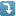 
Кто может принять участие в программе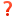 -   Граждане в возрасте 50 лет и старше- Женщины, находящиеся в отпуске по уходу за ребенком до достижения им возраста 3 лет;-   Женщины, не состоящие в трудовых отношениях и имеющие детей дошкольного возраста в возрасте от 0 до 7 лет включительно
- Безработные граждане, зарегистрированные в органах службы занятости и др. (Все категории представлены на сайте «Работа России» )
Как записаться на обучение?
 Подать заявку на портале «Работа России»
 В течение трех дней после подачи заявки пройти профориентацию в центре занятости и предоставить необходимые документы.

Можно ли учиться дистанционно?
Да! Проходить обучение можно как очно, так и дистанционно, если такой формат предусмотрен для конкретной программы.

Где посмотреть доступные курсы и программы?
На сайте «Работа России» 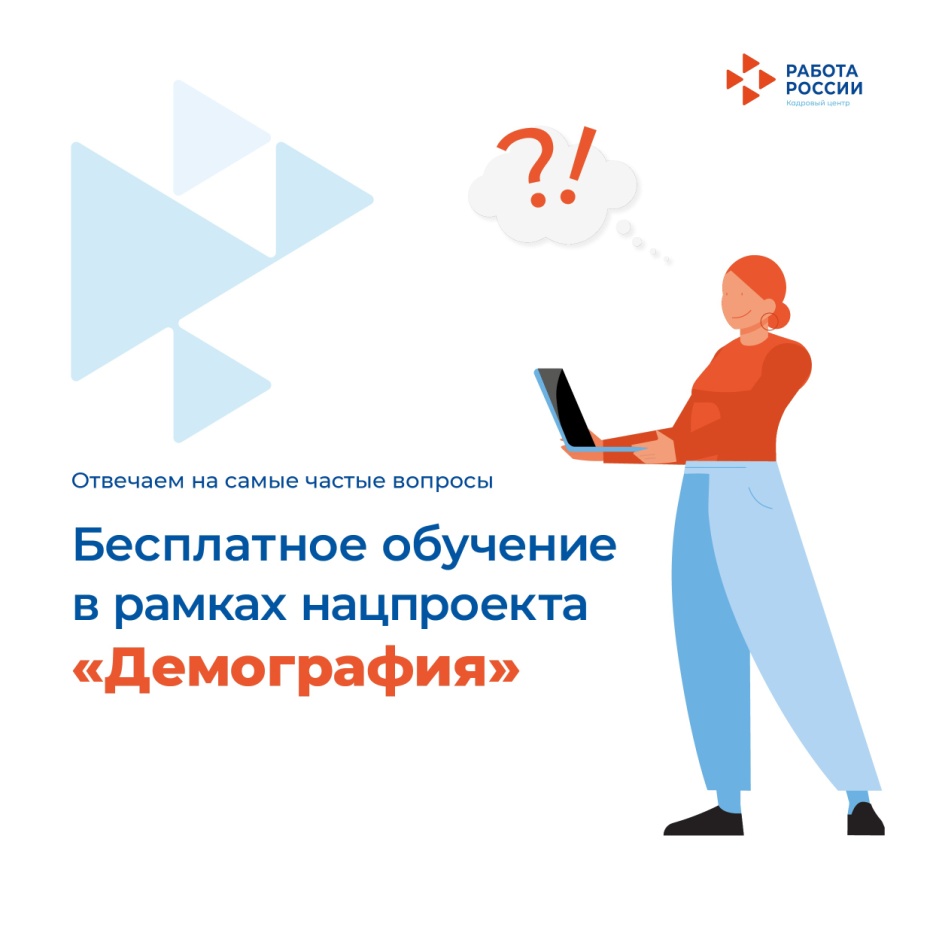 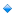  Также можете использовать фильтры для поиска. Например, отметить регион проживания, подходящую форму обучения или образование.

Сколько длится обучение?
От 3 недель до 3 месяцев — в зависимости от выбранной программы.

Нужно ли оплачивать обучение?
Нет! Обучение проводится бесплатно!Остались вопросы? Звоните!   8920 623 73 75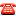                                                          849 248 2-42-37